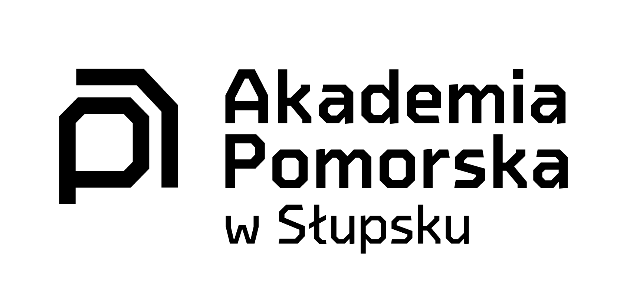 KARTA ZGŁOSZENIA UCZESTNICTWA W KONFERENCJI KIEROWNIKÓW JEDNOSTEK GEOGRAFICZNYCH  „Konstytucja dla Nauki a jedność geografii”  Słupsk-Ustka, 15-16 listopada 2019 r.* Ograniczona liczba pokoi jednoosobowych.Niniejszym zobowiązuję się do wniesienia opłaty konferencyjnej do dnia 5 września 2019 r. Wyrażam zgodę na przetwarzanie moich danych osobowych w nim zawartych dla potrzeb rejestracji, zgodnie z ustawą z dnia 29.08.1997 r. o ochronie danych osobowych (Dz. U. z 2002 r. nr 101, poz. 926 ze zm.).…………………………………………………..		………………………………………………………                                    data	                                                                                                      podpisKlauzula informacyjna RODOZgodnie z art. 13 Rozporządzenia Parlamentu Europejskiego i Rady (UE) 2016/679 z dnia 27 kwietnia 2016 r. 
w sprawie ochrony osób fizycznych w związku z przetwarzaniem danych osobowych i w sprawie swobodnego przepływu tych danych oraz uchylenia dyrektywy 95/46/WE [ogólne rozporządzenie o ochronie danych osobowych (RODO); Dz.Urz. UE L 119/1 z dn. 4 maja 2016 r.], informujemy, że:Administratorem danych uczestników konferencji naukowej jest Akademia Pomorska w Słupsku (ul. Arciszewskiego , Słupsk 76-200).Dane uczestników konferencji naukowej będą przetwarzane w celu realizacji postępowania dotyczącego przyjmowania formularzy zgłoszeniowych na konferencję oraz ich rozpatrywania.Dane osobowe uczestników konferencji naukowej będą przechowywane przez cały okres obejmujący czas przyjmowania formularzy zgłoszeniowych oraz przygotowania i trwania wyżej wymienionej konferencji naukowej, a także później, w związku z realizacją obowiązku archiwizacyjnego, zgodnie z Instrukcją kancelaryjną Akademia Pomorskiej w Słupsku.Podanie danych jest dobrowolne, lecz niezbędne do zgłoszenia swojego uczestnictwa na konferencję naukową.Podane dane nie będą podlegały udostępnieniu podmiotom trzecim. Odbiorcami danych będą tylko instytucje upoważnione na mocy prawa.Uczestnikowi konferencji przysługuje prawo dostępu do treści danych oraz ich sprostowania, usunięcia lub ograniczenia przetwarzania, a także prawo sprzeciwu, zażądania zaprzestania przetwarzania i przenoszenia danych, jak również prawo do cofnięcia zgody w dowolnym momencie oraz prawo do wniesienia skargi do organu nadzorczego (tj. Prezesa Urzędu Ochrony Danych Osobowych).Dane udostępnione przez uczestnika konferencji nie będą podlegały profilowaniu.Administrator danych nie zamierza przekazywać danych osobowych do państwa trzeciego lub organizacji międzynarodowej.Na podstawie art. 6 ust. 1 lit. a) wyrażam zgodę na przetwarzanie moich danych osobowych wykazanych w formularzu zgłoszeniowym, które podaję dobrowolnie w celu zgłoszenia mojego uczestnictwa na Konferencję Kierowników Jednostek Geograficznych nt. „Konstytucja dla Nauki a jedność geografii”, organizowanej przez Instytut Geografii i Studiów Regionalnych Akademii Pomorskiej w Słupsku. ……………………………………..				                       ………………………………………………..      (miejscowość, data)                                                                                                                       (podpis)Imię i nazwiskoStopień naukowy/ tytuł naukowyPełniona funkcjaMiejsce pracy(nazwa i adres instytucji)Adres e-mailTelefon kontaktowyDane do fakturyNIPNoclegiProszę zaznaczyć daty noclegów:        14/15 listopada 2019 r.        15/16 listopada 2019 r.        16/17 listopada 2019 r.Nocleg w pokoju:        dwuosobowym 175 zł/os./doba        jednoosobowym 199 zł/os./doba*W przypadku wyboru pokoju dwuosobowego proszę podać imię i nazwisko współlokatora:……………………………………………………………………